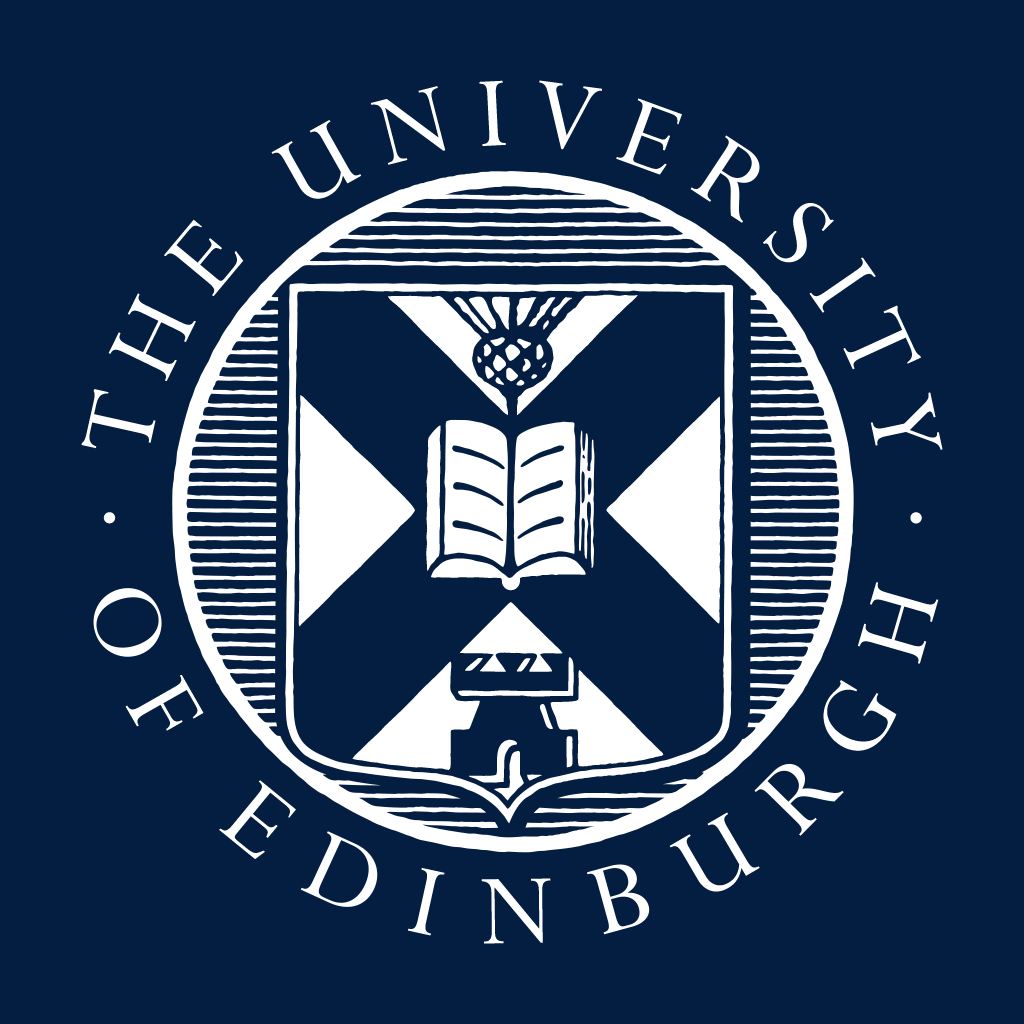 Guidance for students completing this formGuidance for students completing this formGuidance for students completing this formGuidance for students completing this formGuidance for students completing this formGuidance for students completing this formGuidance for students completing this formGuidance for students completing this formGuidance for students completing this formGuidance for students completing this formGuidance for students completing this formGuidance for students completing this formGuidance for students completing this formGuidance for students completing this formGuidance for students completing this formGuidance for students completing this formGuidance for students completing this formGuidance for students completing this formTo set up the payment of your scholarship, please complete sections 1 to 4 of this form and return to the form to sender. Incomplete forms and missing attachments could delay payment.  If you require this document in an alternative format, please contact Finance.helpline@ed.ac.ukFor information about our privacy policy and how we use your information please refer to our Finance Privacy Notice To set up the payment of your scholarship, please complete sections 1 to 4 of this form and return to the form to sender. Incomplete forms and missing attachments could delay payment.  If you require this document in an alternative format, please contact Finance.helpline@ed.ac.ukFor information about our privacy policy and how we use your information please refer to our Finance Privacy Notice To set up the payment of your scholarship, please complete sections 1 to 4 of this form and return to the form to sender. Incomplete forms and missing attachments could delay payment.  If you require this document in an alternative format, please contact Finance.helpline@ed.ac.ukFor information about our privacy policy and how we use your information please refer to our Finance Privacy Notice To set up the payment of your scholarship, please complete sections 1 to 4 of this form and return to the form to sender. Incomplete forms and missing attachments could delay payment.  If you require this document in an alternative format, please contact Finance.helpline@ed.ac.ukFor information about our privacy policy and how we use your information please refer to our Finance Privacy Notice To set up the payment of your scholarship, please complete sections 1 to 4 of this form and return to the form to sender. Incomplete forms and missing attachments could delay payment.  If you require this document in an alternative format, please contact Finance.helpline@ed.ac.ukFor information about our privacy policy and how we use your information please refer to our Finance Privacy Notice To set up the payment of your scholarship, please complete sections 1 to 4 of this form and return to the form to sender. Incomplete forms and missing attachments could delay payment.  If you require this document in an alternative format, please contact Finance.helpline@ed.ac.ukFor information about our privacy policy and how we use your information please refer to our Finance Privacy Notice To set up the payment of your scholarship, please complete sections 1 to 4 of this form and return to the form to sender. Incomplete forms and missing attachments could delay payment.  If you require this document in an alternative format, please contact Finance.helpline@ed.ac.ukFor information about our privacy policy and how we use your information please refer to our Finance Privacy Notice To set up the payment of your scholarship, please complete sections 1 to 4 of this form and return to the form to sender. Incomplete forms and missing attachments could delay payment.  If you require this document in an alternative format, please contact Finance.helpline@ed.ac.ukFor information about our privacy policy and how we use your information please refer to our Finance Privacy Notice To set up the payment of your scholarship, please complete sections 1 to 4 of this form and return to the form to sender. Incomplete forms and missing attachments could delay payment.  If you require this document in an alternative format, please contact Finance.helpline@ed.ac.ukFor information about our privacy policy and how we use your information please refer to our Finance Privacy Notice To set up the payment of your scholarship, please complete sections 1 to 4 of this form and return to the form to sender. Incomplete forms and missing attachments could delay payment.  If you require this document in an alternative format, please contact Finance.helpline@ed.ac.ukFor information about our privacy policy and how we use your information please refer to our Finance Privacy Notice To set up the payment of your scholarship, please complete sections 1 to 4 of this form and return to the form to sender. Incomplete forms and missing attachments could delay payment.  If you require this document in an alternative format, please contact Finance.helpline@ed.ac.ukFor information about our privacy policy and how we use your information please refer to our Finance Privacy Notice To set up the payment of your scholarship, please complete sections 1 to 4 of this form and return to the form to sender. Incomplete forms and missing attachments could delay payment.  If you require this document in an alternative format, please contact Finance.helpline@ed.ac.ukFor information about our privacy policy and how we use your information please refer to our Finance Privacy Notice To set up the payment of your scholarship, please complete sections 1 to 4 of this form and return to the form to sender. Incomplete forms and missing attachments could delay payment.  If you require this document in an alternative format, please contact Finance.helpline@ed.ac.ukFor information about our privacy policy and how we use your information please refer to our Finance Privacy Notice To set up the payment of your scholarship, please complete sections 1 to 4 of this form and return to the form to sender. Incomplete forms and missing attachments could delay payment.  If you require this document in an alternative format, please contact Finance.helpline@ed.ac.ukFor information about our privacy policy and how we use your information please refer to our Finance Privacy Notice To set up the payment of your scholarship, please complete sections 1 to 4 of this form and return to the form to sender. Incomplete forms and missing attachments could delay payment.  If you require this document in an alternative format, please contact Finance.helpline@ed.ac.ukFor information about our privacy policy and how we use your information please refer to our Finance Privacy Notice To set up the payment of your scholarship, please complete sections 1 to 4 of this form and return to the form to sender. Incomplete forms and missing attachments could delay payment.  If you require this document in an alternative format, please contact Finance.helpline@ed.ac.ukFor information about our privacy policy and how we use your information please refer to our Finance Privacy Notice To set up the payment of your scholarship, please complete sections 1 to 4 of this form and return to the form to sender. Incomplete forms and missing attachments could delay payment.  If you require this document in an alternative format, please contact Finance.helpline@ed.ac.ukFor information about our privacy policy and how we use your information please refer to our Finance Privacy Notice To set up the payment of your scholarship, please complete sections 1 to 4 of this form and return to the form to sender. Incomplete forms and missing attachments could delay payment.  If you require this document in an alternative format, please contact Finance.helpline@ed.ac.ukFor information about our privacy policy and how we use your information please refer to our Finance Privacy Notice Section 1:  Student detailsSection 1:  Student detailsSection 1:  Student detailsSection 1:  Student detailsSection 1:  Student detailsSection 1:  Student detailsSection 1:  Student detailsSection 1:  Student detailsSection 1:  Student detailsSection 1:  Student detailsSection 1:  Student detailsSection 1:  Student detailsSection 1:  Student detailsSection 1:  Student detailsSection 1:  Student detailsSection 1:  Student detailsSection 1:  Student detailsSection 1:  Student detailsStudents full name:Matriculation number (mandatory):Student Supplier number (if known):Student Supplier number (if known):Student Supplier number (if known):Student Supplier number (if known):Student Supplier number (if known):Student Supplier number (if known):Student Supplier number (if known):Email address:Department / School:Section 2: Student statusSection 2: Student statusSection 2: Student statusSection 2: Student statusSection 2: Student statusSection 2: Student statusSection 2: Student statusSection 2: Student statusSection 2: Student statusSection 2: Student statusSection 2: Student statusSection 2: Student statusSection 2: Student statusSection 2: Student statusSection 2: Student statusSection 2: Student statusSection 2: Student statusSection 2: Student statusStudent status (tick appropriate box):I am a full time Student   I am part-time Student  I am a full time Student   I am part-time Student  I am a full time Student   I am part-time Student  I am a full time Student   I am part-time Student  I am a full time Student   I am part-time Student  I am a full time Student   I am part-time Student  I am a full time Student   I am part-time Student  I am a full time Student   I am part-time Student  I am a full time Student   I am part-time Student  I am a full time Student   I am part-time Student  I am a full time Student   I am part-time Student  I am a full time Student   I am part-time Student  I am a full time Student   I am part-time Student  I am a full time Student   I am part-time Student  I am a full time Student   I am part-time Student  I am a full time Student   I am part-time Student  I am a full time Student   I am part-time Student  I am in receipt of paid work from the University in addition to my education award:Yes  No Yes  No Yes  No Yes  No Yes  No Yes  No Yes  No Yes  No Yes  No My Scholarship/Stipend exceeds £15,480 a yearMy Scholarship/Stipend exceeds £15,480 a yearMy Scholarship/Stipend exceeds £15,480 a yearMy Scholarship/Stipend exceeds £15,480 a yearMy Scholarship/Stipend exceeds £15,480 a yearMy Scholarship/Stipend exceeds £15,480 a yearYes  No Yes  No If you are in receipt of paid work from the University in addition to your education award, please complete:Hours worked per week      Date employment commenced:       (DD/MM/YYYY)If you are in receipt of paid work from the University in addition to your education award, please complete:Hours worked per week      Date employment commenced:       (DD/MM/YYYY)If you are in receipt of paid work from the University in addition to your education award, please complete:Hours worked per week      Date employment commenced:       (DD/MM/YYYY)If you are in receipt of paid work from the University in addition to your education award, please complete:Hours worked per week      Date employment commenced:       (DD/MM/YYYY)If you are in receipt of paid work from the University in addition to your education award, please complete:Hours worked per week      Date employment commenced:       (DD/MM/YYYY)If you are in receipt of paid work from the University in addition to your education award, please complete:Hours worked per week      Date employment commenced:       (DD/MM/YYYY)If you are in receipt of paid work from the University in addition to your education award, please complete:Hours worked per week      Date employment commenced:       (DD/MM/YYYY)If you are in receipt of paid work from the University in addition to your education award, please complete:Hours worked per week      Date employment commenced:       (DD/MM/YYYY)If you are in receipt of paid work from the University in addition to your education award, please complete:Hours worked per week      Date employment commenced:       (DD/MM/YYYY)If you are in receipt of paid work from the University in addition to your education award, please complete:Hours worked per week      Date employment commenced:       (DD/MM/YYYY)If you are in receipt of paid work from the University in addition to your education award, please complete:Hours worked per week      Date employment commenced:       (DD/MM/YYYY)If you are in receipt of paid work from the University in addition to your education award, please complete:Hours worked per week      Date employment commenced:       (DD/MM/YYYY)If you are in receipt of paid work from the University in addition to your education award, please complete:Hours worked per week      Date employment commenced:       (DD/MM/YYYY)If you are in receipt of paid work from the University in addition to your education award, please complete:Hours worked per week      Date employment commenced:       (DD/MM/YYYY)If you are in receipt of paid work from the University in addition to your education award, please complete:Hours worked per week      Date employment commenced:       (DD/MM/YYYY)If you are in receipt of paid work from the University in addition to your education award, please complete:Hours worked per week      Date employment commenced:       (DD/MM/YYYY)If you are in receipt of paid work from the University in addition to your education award, please complete:Hours worked per week      Date employment commenced:       (DD/MM/YYYY)If you are in receipt of paid work from the University in addition to your education award, please complete:Hours worked per week      Date employment commenced:       (DD/MM/YYYY)Section 3: Bank Mandate (to be completed by student)Section 3: Bank Mandate (to be completed by student)Section 3: Bank Mandate (to be completed by student)Section 3: Bank Mandate (to be completed by student)Section 3: Bank Mandate (to be completed by student)Section 3: Bank Mandate (to be completed by student)Section 3: Bank Mandate (to be completed by student)Section 3: Bank Mandate (to be completed by student)Section 3: Bank Mandate (to be completed by student)Section 3: Bank Mandate (to be completed by student)Section 3: Bank Mandate (to be completed by student)Section 3: Bank Mandate (to be completed by student)Section 3: Bank Mandate (to be completed by student)Section 3: Bank Mandate (to be completed by student)Section 3: Bank Mandate (to be completed by student)Section 3: Bank Mandate (to be completed by student)Section 3: Bank Mandate (to be completed by student)Section 3: Bank Mandate (to be completed by student)This form includes a field for overseas account information for making the first payment. UK bank details should be provided as quickly as possible. You should submit details of your UK bank account as soon as possible using our student change form: https://edin.ac/finance-student-bank-details.Your monthly/quarterly payments will be paid in GBP and will arrive in your bank account by the 28th of each month. Please pay future instalments of Scholarship to my Bankers:This form includes a field for overseas account information for making the first payment. UK bank details should be provided as quickly as possible. You should submit details of your UK bank account as soon as possible using our student change form: https://edin.ac/finance-student-bank-details.Your monthly/quarterly payments will be paid in GBP and will arrive in your bank account by the 28th of each month. Please pay future instalments of Scholarship to my Bankers:This form includes a field for overseas account information for making the first payment. UK bank details should be provided as quickly as possible. You should submit details of your UK bank account as soon as possible using our student change form: https://edin.ac/finance-student-bank-details.Your monthly/quarterly payments will be paid in GBP and will arrive in your bank account by the 28th of each month. Please pay future instalments of Scholarship to my Bankers:This form includes a field for overseas account information for making the first payment. UK bank details should be provided as quickly as possible. You should submit details of your UK bank account as soon as possible using our student change form: https://edin.ac/finance-student-bank-details.Your monthly/quarterly payments will be paid in GBP and will arrive in your bank account by the 28th of each month. Please pay future instalments of Scholarship to my Bankers:This form includes a field for overseas account information for making the first payment. UK bank details should be provided as quickly as possible. You should submit details of your UK bank account as soon as possible using our student change form: https://edin.ac/finance-student-bank-details.Your monthly/quarterly payments will be paid in GBP and will arrive in your bank account by the 28th of each month. Please pay future instalments of Scholarship to my Bankers:This form includes a field for overseas account information for making the first payment. UK bank details should be provided as quickly as possible. You should submit details of your UK bank account as soon as possible using our student change form: https://edin.ac/finance-student-bank-details.Your monthly/quarterly payments will be paid in GBP and will arrive in your bank account by the 28th of each month. Please pay future instalments of Scholarship to my Bankers:This form includes a field for overseas account information for making the first payment. UK bank details should be provided as quickly as possible. You should submit details of your UK bank account as soon as possible using our student change form: https://edin.ac/finance-student-bank-details.Your monthly/quarterly payments will be paid in GBP and will arrive in your bank account by the 28th of each month. Please pay future instalments of Scholarship to my Bankers:This form includes a field for overseas account information for making the first payment. UK bank details should be provided as quickly as possible. You should submit details of your UK bank account as soon as possible using our student change form: https://edin.ac/finance-student-bank-details.Your monthly/quarterly payments will be paid in GBP and will arrive in your bank account by the 28th of each month. Please pay future instalments of Scholarship to my Bankers:This form includes a field for overseas account information for making the first payment. UK bank details should be provided as quickly as possible. You should submit details of your UK bank account as soon as possible using our student change form: https://edin.ac/finance-student-bank-details.Your monthly/quarterly payments will be paid in GBP and will arrive in your bank account by the 28th of each month. Please pay future instalments of Scholarship to my Bankers:This form includes a field for overseas account information for making the first payment. UK bank details should be provided as quickly as possible. You should submit details of your UK bank account as soon as possible using our student change form: https://edin.ac/finance-student-bank-details.Your monthly/quarterly payments will be paid in GBP and will arrive in your bank account by the 28th of each month. Please pay future instalments of Scholarship to my Bankers:This form includes a field for overseas account information for making the first payment. UK bank details should be provided as quickly as possible. You should submit details of your UK bank account as soon as possible using our student change form: https://edin.ac/finance-student-bank-details.Your monthly/quarterly payments will be paid in GBP and will arrive in your bank account by the 28th of each month. Please pay future instalments of Scholarship to my Bankers:This form includes a field for overseas account information for making the first payment. UK bank details should be provided as quickly as possible. You should submit details of your UK bank account as soon as possible using our student change form: https://edin.ac/finance-student-bank-details.Your monthly/quarterly payments will be paid in GBP and will arrive in your bank account by the 28th of each month. Please pay future instalments of Scholarship to my Bankers:This form includes a field for overseas account information for making the first payment. UK bank details should be provided as quickly as possible. You should submit details of your UK bank account as soon as possible using our student change form: https://edin.ac/finance-student-bank-details.Your monthly/quarterly payments will be paid in GBP and will arrive in your bank account by the 28th of each month. Please pay future instalments of Scholarship to my Bankers:This form includes a field for overseas account information for making the first payment. UK bank details should be provided as quickly as possible. You should submit details of your UK bank account as soon as possible using our student change form: https://edin.ac/finance-student-bank-details.Your monthly/quarterly payments will be paid in GBP and will arrive in your bank account by the 28th of each month. Please pay future instalments of Scholarship to my Bankers:This form includes a field for overseas account information for making the first payment. UK bank details should be provided as quickly as possible. You should submit details of your UK bank account as soon as possible using our student change form: https://edin.ac/finance-student-bank-details.Your monthly/quarterly payments will be paid in GBP and will arrive in your bank account by the 28th of each month. Please pay future instalments of Scholarship to my Bankers:This form includes a field for overseas account information for making the first payment. UK bank details should be provided as quickly as possible. You should submit details of your UK bank account as soon as possible using our student change form: https://edin.ac/finance-student-bank-details.Your monthly/quarterly payments will be paid in GBP and will arrive in your bank account by the 28th of each month. Please pay future instalments of Scholarship to my Bankers:This form includes a field for overseas account information for making the first payment. UK bank details should be provided as quickly as possible. You should submit details of your UK bank account as soon as possible using our student change form: https://edin.ac/finance-student-bank-details.Your monthly/quarterly payments will be paid in GBP and will arrive in your bank account by the 28th of each month. Please pay future instalments of Scholarship to my Bankers:This form includes a field for overseas account information for making the first payment. UK bank details should be provided as quickly as possible. You should submit details of your UK bank account as soon as possible using our student change form: https://edin.ac/finance-student-bank-details.Your monthly/quarterly payments will be paid in GBP and will arrive in your bank account by the 28th of each month. Please pay future instalments of Scholarship to my Bankers:Bank name and address:Bank name and address:Bank name and address:Bank/Building Society name:      Address line 1:      Address line 2:      Address line 3:      Address line 4:      Bank/Building Society name:      Address line 1:      Address line 2:      Address line 3:      Address line 4:      Bank/Building Society name:      Address line 1:      Address line 2:      Address line 3:      Address line 4:      Bank/Building Society name:      Address line 1:      Address line 2:      Address line 3:      Address line 4:      Bank/Building Society name:      Address line 1:      Address line 2:      Address line 3:      Address line 4:      Bank/Building Society name:      Address line 1:      Address line 2:      Address line 3:      Address line 4:      Bank/Building Society name:      Address line 1:      Address line 2:      Address line 3:      Address line 4:      Bank/Building Society name:      Address line 1:      Address line 2:      Address line 3:      Address line 4:      Bank/Building Society name:      Address line 1:      Address line 2:      Address line 3:      Address line 4:      Bank/Building Society name:      Address line 1:      Address line 2:      Address line 3:      Address line 4:      Bank/Building Society name:      Address line 1:      Address line 2:      Address line 3:      Address line 4:      Bank/Building Society name:      Address line 1:      Address line 2:      Address line 3:      Address line 4:      Bank/Building Society name:      Address line 1:      Address line 2:      Address line 3:      Address line 4:      Bank/Building Society name:      Address line 1:      Address line 2:      Address line 3:      Address line 4:      Bank/Building Society name:      Address line 1:      Address line 2:      Address line 3:      Address line 4:      For UK bank details:For UK bank details:For UK bank details:Account Number:             (8 digits)Account Number:             (8 digits)Account Number:             (8 digits)Account Number:             (8 digits)Account Number:             (8 digits)Account Number:             (8 digits)Account Number:             (8 digits)Account Number:             (8 digits)Branch sort code:              (6 digits)Branch sort code:              (6 digits)Branch sort code:              (6 digits)Branch sort code:              (6 digits)Branch sort code:              (6 digits)Branch sort code:              (6 digits)Branch sort code:              (6 digits)For Overseas bank details:For Overseas bank details:For Overseas bank details:BIC/SWIFT:       BIC/SWIFT:       BIC/SWIFT:       BIC/SWIFT:       BIC/SWIFT:       BIC/SWIFT:       BIC/SWIFT:       BIC/SWIFT:       IBAN or Account number:      IBAN or Account number:      IBAN or Account number:      IBAN or Account number:      IBAN or Account number:      IBAN or Account number:      IBAN or Account number:      For Overseas bank details:For Overseas bank details:For Overseas bank details:Additional information required: 
i.e. IFSC Number / Routing Number/Account Type/Transit NumberAdditional information required: 
i.e. IFSC Number / Routing Number/Account Type/Transit NumberAdditional information required: 
i.e. IFSC Number / Routing Number/Account Type/Transit NumberAdditional information required: 
i.e. IFSC Number / Routing Number/Account Type/Transit NumberAdditional information required: 
i.e. IFSC Number / Routing Number/Account Type/Transit NumberAdditional information required: 
i.e. IFSC Number / Routing Number/Account Type/Transit NumberAdditional information required: 
i.e. IFSC Number / Routing Number/Account Type/Transit NumberAdditional information required: 
i.e. IFSC Number / Routing Number/Account Type/Transit NumberSection 4: Authorisation (If you are returning this form over a personal email account, a wet signature is required on the form).Section 4: Authorisation (If you are returning this form over a personal email account, a wet signature is required on the form).Section 4: Authorisation (If you are returning this form over a personal email account, a wet signature is required on the form).Section 4: Authorisation (If you are returning this form over a personal email account, a wet signature is required on the form).Section 4: Authorisation (If you are returning this form over a personal email account, a wet signature is required on the form).Section 4: Authorisation (If you are returning this form over a personal email account, a wet signature is required on the form).Section 4: Authorisation (If you are returning this form over a personal email account, a wet signature is required on the form).Section 4: Authorisation (If you are returning this form over a personal email account, a wet signature is required on the form).Section 4: Authorisation (If you are returning this form over a personal email account, a wet signature is required on the form).Section 4: Authorisation (If you are returning this form over a personal email account, a wet signature is required on the form).Section 4: Authorisation (If you are returning this form over a personal email account, a wet signature is required on the form).Section 4: Authorisation (If you are returning this form over a personal email account, a wet signature is required on the form).Section 4: Authorisation (If you are returning this form over a personal email account, a wet signature is required on the form).Section 4: Authorisation (If you are returning this form over a personal email account, a wet signature is required on the form).Section 4: Authorisation (If you are returning this form over a personal email account, a wet signature is required on the form).Section 4: Authorisation (If you are returning this form over a personal email account, a wet signature is required on the form).Section 4: Authorisation (If you are returning this form over a personal email account, a wet signature is required on the form).Section 4: Authorisation (If you are returning this form over a personal email account, a wet signature is required on the form).Student’s signature: Student’s signature: Date (DD/MM/YYYY): Date (DD/MM/YYYY): Date (DD/MM/YYYY): Date (DD/MM/YYYY): Date (DD/MM/YYYY): Date (DD/MM/YYYY): Date (DD/MM/YYYY): Section 5: Payment Information (to be completed by the School/College admin teams)Section 5: Payment Information (to be completed by the School/College admin teams)Section 5: Payment Information (to be completed by the School/College admin teams)Section 5: Payment Information (to be completed by the School/College admin teams)Section 5: Payment Information (to be completed by the School/College admin teams)Section 5: Payment Information (to be completed by the School/College admin teams)Section 5: Payment Information (to be completed by the School/College admin teams)Section 5: Payment Information (to be completed by the School/College admin teams)Section 5: Payment Information (to be completed by the School/College admin teams)Section 5: Payment Information (to be completed by the School/College admin teams)Section 5: Payment Information (to be completed by the School/College admin teams)Section 5: Payment Information (to be completed by the School/College admin teams)Section 5: Payment Information (to be completed by the School/College admin teams)Section 5: Payment Information (to be completed by the School/College admin teams)Section 5: Payment Information (to be completed by the School/College admin teams)Section 5: Payment Information (to be completed by the School/College admin teams)Section 5: Payment Information (to be completed by the School/College admin teams)Section 5: Payment Information (to be completed by the School/College admin teams)Once the student has completed sections 1 to 4 of the form, the school/college admin team should complete sections 5-10. Approval must be obtained before being submitted for payment. Step by step payment instructions are provided in the Non-taxable Scholarship guidance documentPlease note: The initiating School / College Office should retain a copy of this form and all back up papersScholarship forms must reach Service Assurance by the 15th of the month to be included in the monthly payment run. Any forms received after that date will be actioned on a best endeavor basis.  Once the student has completed sections 1 to 4 of the form, the school/college admin team should complete sections 5-10. Approval must be obtained before being submitted for payment. Step by step payment instructions are provided in the Non-taxable Scholarship guidance documentPlease note: The initiating School / College Office should retain a copy of this form and all back up papersScholarship forms must reach Service Assurance by the 15th of the month to be included in the monthly payment run. Any forms received after that date will be actioned on a best endeavor basis.  Once the student has completed sections 1 to 4 of the form, the school/college admin team should complete sections 5-10. Approval must be obtained before being submitted for payment. Step by step payment instructions are provided in the Non-taxable Scholarship guidance documentPlease note: The initiating School / College Office should retain a copy of this form and all back up papersScholarship forms must reach Service Assurance by the 15th of the month to be included in the monthly payment run. Any forms received after that date will be actioned on a best endeavor basis.  Once the student has completed sections 1 to 4 of the form, the school/college admin team should complete sections 5-10. Approval must be obtained before being submitted for payment. Step by step payment instructions are provided in the Non-taxable Scholarship guidance documentPlease note: The initiating School / College Office should retain a copy of this form and all back up papersScholarship forms must reach Service Assurance by the 15th of the month to be included in the monthly payment run. Any forms received after that date will be actioned on a best endeavor basis.  Once the student has completed sections 1 to 4 of the form, the school/college admin team should complete sections 5-10. Approval must be obtained before being submitted for payment. Step by step payment instructions are provided in the Non-taxable Scholarship guidance documentPlease note: The initiating School / College Office should retain a copy of this form and all back up papersScholarship forms must reach Service Assurance by the 15th of the month to be included in the monthly payment run. Any forms received after that date will be actioned on a best endeavor basis.  Once the student has completed sections 1 to 4 of the form, the school/college admin team should complete sections 5-10. Approval must be obtained before being submitted for payment. Step by step payment instructions are provided in the Non-taxable Scholarship guidance documentPlease note: The initiating School / College Office should retain a copy of this form and all back up papersScholarship forms must reach Service Assurance by the 15th of the month to be included in the monthly payment run. Any forms received after that date will be actioned on a best endeavor basis.  Once the student has completed sections 1 to 4 of the form, the school/college admin team should complete sections 5-10. Approval must be obtained before being submitted for payment. Step by step payment instructions are provided in the Non-taxable Scholarship guidance documentPlease note: The initiating School / College Office should retain a copy of this form and all back up papersScholarship forms must reach Service Assurance by the 15th of the month to be included in the monthly payment run. Any forms received after that date will be actioned on a best endeavor basis.  Once the student has completed sections 1 to 4 of the form, the school/college admin team should complete sections 5-10. Approval must be obtained before being submitted for payment. Step by step payment instructions are provided in the Non-taxable Scholarship guidance documentPlease note: The initiating School / College Office should retain a copy of this form and all back up papersScholarship forms must reach Service Assurance by the 15th of the month to be included in the monthly payment run. Any forms received after that date will be actioned on a best endeavor basis.  Once the student has completed sections 1 to 4 of the form, the school/college admin team should complete sections 5-10. Approval must be obtained before being submitted for payment. Step by step payment instructions are provided in the Non-taxable Scholarship guidance documentPlease note: The initiating School / College Office should retain a copy of this form and all back up papersScholarship forms must reach Service Assurance by the 15th of the month to be included in the monthly payment run. Any forms received after that date will be actioned on a best endeavor basis.  Once the student has completed sections 1 to 4 of the form, the school/college admin team should complete sections 5-10. Approval must be obtained before being submitted for payment. Step by step payment instructions are provided in the Non-taxable Scholarship guidance documentPlease note: The initiating School / College Office should retain a copy of this form and all back up papersScholarship forms must reach Service Assurance by the 15th of the month to be included in the monthly payment run. Any forms received after that date will be actioned on a best endeavor basis.  Once the student has completed sections 1 to 4 of the form, the school/college admin team should complete sections 5-10. Approval must be obtained before being submitted for payment. Step by step payment instructions are provided in the Non-taxable Scholarship guidance documentPlease note: The initiating School / College Office should retain a copy of this form and all back up papersScholarship forms must reach Service Assurance by the 15th of the month to be included in the monthly payment run. Any forms received after that date will be actioned on a best endeavor basis.  Once the student has completed sections 1 to 4 of the form, the school/college admin team should complete sections 5-10. Approval must be obtained before being submitted for payment. Step by step payment instructions are provided in the Non-taxable Scholarship guidance documentPlease note: The initiating School / College Office should retain a copy of this form and all back up papersScholarship forms must reach Service Assurance by the 15th of the month to be included in the monthly payment run. Any forms received after that date will be actioned on a best endeavor basis.  Once the student has completed sections 1 to 4 of the form, the school/college admin team should complete sections 5-10. Approval must be obtained before being submitted for payment. Step by step payment instructions are provided in the Non-taxable Scholarship guidance documentPlease note: The initiating School / College Office should retain a copy of this form and all back up papersScholarship forms must reach Service Assurance by the 15th of the month to be included in the monthly payment run. Any forms received after that date will be actioned on a best endeavor basis.  Once the student has completed sections 1 to 4 of the form, the school/college admin team should complete sections 5-10. Approval must be obtained before being submitted for payment. Step by step payment instructions are provided in the Non-taxable Scholarship guidance documentPlease note: The initiating School / College Office should retain a copy of this form and all back up papersScholarship forms must reach Service Assurance by the 15th of the month to be included in the monthly payment run. Any forms received after that date will be actioned on a best endeavor basis.  Once the student has completed sections 1 to 4 of the form, the school/college admin team should complete sections 5-10. Approval must be obtained before being submitted for payment. Step by step payment instructions are provided in the Non-taxable Scholarship guidance documentPlease note: The initiating School / College Office should retain a copy of this form and all back up papersScholarship forms must reach Service Assurance by the 15th of the month to be included in the monthly payment run. Any forms received after that date will be actioned on a best endeavor basis.  Once the student has completed sections 1 to 4 of the form, the school/college admin team should complete sections 5-10. Approval must be obtained before being submitted for payment. Step by step payment instructions are provided in the Non-taxable Scholarship guidance documentPlease note: The initiating School / College Office should retain a copy of this form and all back up papersScholarship forms must reach Service Assurance by the 15th of the month to be included in the monthly payment run. Any forms received after that date will be actioned on a best endeavor basis.  Once the student has completed sections 1 to 4 of the form, the school/college admin team should complete sections 5-10. Approval must be obtained before being submitted for payment. Step by step payment instructions are provided in the Non-taxable Scholarship guidance documentPlease note: The initiating School / College Office should retain a copy of this form and all back up papersScholarship forms must reach Service Assurance by the 15th of the month to be included in the monthly payment run. Any forms received after that date will be actioned on a best endeavor basis.  Once the student has completed sections 1 to 4 of the form, the school/college admin team should complete sections 5-10. Approval must be obtained before being submitted for payment. Step by step payment instructions are provided in the Non-taxable Scholarship guidance documentPlease note: The initiating School / College Office should retain a copy of this form and all back up papersScholarship forms must reach Service Assurance by the 15th of the month to be included in the monthly payment run. Any forms received after that date will be actioned on a best endeavor basis.  Declaration – To be completed by School/DepartmentDeclaration – To be completed by School/DepartmentDeclaration – To be completed by School/DepartmentDeclaration – To be completed by School/DepartmentDeclaration – To be completed by School/DepartmentDeclaration – To be completed by School/DepartmentDeclaration – To be completed by School/DepartmentDeclaration – To be completed by School/DepartmentDeclaration – To be completed by School/DepartmentDeclaration – To be completed by School/DepartmentDeclaration – To be completed by School/DepartmentDeclaration – To be completed by School/DepartmentDeclaration – To be completed by School/DepartmentDeclaration – To be completed by School/DepartmentDeclaration – To be completed by School/DepartmentDeclaration – To be completed by School/DepartmentDeclaration – To be completed by School/DepartmentDeclaration – To be completed by School/Department I have checked the tax status and scholarships payments are deemed non-taxable.  I have checked the tax status and scholarships payments are deemed non-taxable.  I have checked the tax status and scholarships payments are deemed non-taxable.  I have checked the tax status and scholarships payments are deemed non-taxable.  I have checked the tax status and scholarships payments are deemed non-taxable.  I have checked the tax status and scholarships payments are deemed non-taxable.  I have checked the tax status and scholarships payments are deemed non-taxable.  I have checked the tax status and scholarships payments are deemed non-taxable.  I have checked the tax status and scholarships payments are deemed non-taxable.  I have checked the tax status and scholarships payments are deemed non-taxable.  I have checked the tax status and scholarships payments are deemed non-taxable.  I have checked the tax status and scholarships payments are deemed non-taxable.  I have checked the tax status and scholarships payments are deemed non-taxable.  I have checked the tax status and scholarships payments are deemed non-taxable.  I have checked the tax status and scholarships payments are deemed non-taxable.  I have checked the tax status and scholarships payments are deemed non-taxable.  I have checked the tax status and scholarships payments are deemed non-taxable.  I have checked the tax status and scholarships payments are deemed non-taxable. Signed:Signed:Signed:Signed:Date (DD/MM/YYYY):Date (DD/MM/YYYY):Date (DD/MM/YYYY):Date (DD/MM/YYYY):Date (DD/MM/YYYY):Date (DD/MM/YYYY):Date (DD/MM/YYYY):Section 6 –Upfront payments (optional)Section 6 –Upfront payments (optional)Section 6 –Upfront payments (optional)Section 6 –Upfront payments (optional)Section 6 –Upfront payments (optional)Section 6 –Upfront payments (optional)Section 6 –Upfront payments (optional)Section 6 –Upfront payments (optional)Section 6 –Upfront payments (optional)Section 6 –Upfront payments (optional)Section 6 –Upfront payments (optional)Section 6 –Upfront payments (optional)Section 6 –Upfront payments (optional)Section 6 –Upfront payments (optional)Section 6 –Upfront payments (optional)Section 6 –Upfront payments (optional)Section 6 –Upfront payments (optional)Section 6 –Upfront payments (optional)We expect Scholarships to be paid in equal monthly/quarterly instalments. Occasionally it may be deemed necessary to pay an upfront payment, this is acceptable on an exception basis and the decision is made at the discretion of the Head of School/Authorised Signatory.We expect Scholarships to be paid in equal monthly/quarterly instalments. Occasionally it may be deemed necessary to pay an upfront payment, this is acceptable on an exception basis and the decision is made at the discretion of the Head of School/Authorised Signatory.We expect Scholarships to be paid in equal monthly/quarterly instalments. Occasionally it may be deemed necessary to pay an upfront payment, this is acceptable on an exception basis and the decision is made at the discretion of the Head of School/Authorised Signatory.We expect Scholarships to be paid in equal monthly/quarterly instalments. Occasionally it may be deemed necessary to pay an upfront payment, this is acceptable on an exception basis and the decision is made at the discretion of the Head of School/Authorised Signatory.We expect Scholarships to be paid in equal monthly/quarterly instalments. Occasionally it may be deemed necessary to pay an upfront payment, this is acceptable on an exception basis and the decision is made at the discretion of the Head of School/Authorised Signatory.We expect Scholarships to be paid in equal monthly/quarterly instalments. Occasionally it may be deemed necessary to pay an upfront payment, this is acceptable on an exception basis and the decision is made at the discretion of the Head of School/Authorised Signatory.We expect Scholarships to be paid in equal monthly/quarterly instalments. Occasionally it may be deemed necessary to pay an upfront payment, this is acceptable on an exception basis and the decision is made at the discretion of the Head of School/Authorised Signatory.We expect Scholarships to be paid in equal monthly/quarterly instalments. Occasionally it may be deemed necessary to pay an upfront payment, this is acceptable on an exception basis and the decision is made at the discretion of the Head of School/Authorised Signatory.We expect Scholarships to be paid in equal monthly/quarterly instalments. Occasionally it may be deemed necessary to pay an upfront payment, this is acceptable on an exception basis and the decision is made at the discretion of the Head of School/Authorised Signatory.We expect Scholarships to be paid in equal monthly/quarterly instalments. Occasionally it may be deemed necessary to pay an upfront payment, this is acceptable on an exception basis and the decision is made at the discretion of the Head of School/Authorised Signatory.We expect Scholarships to be paid in equal monthly/quarterly instalments. Occasionally it may be deemed necessary to pay an upfront payment, this is acceptable on an exception basis and the decision is made at the discretion of the Head of School/Authorised Signatory.We expect Scholarships to be paid in equal monthly/quarterly instalments. Occasionally it may be deemed necessary to pay an upfront payment, this is acceptable on an exception basis and the decision is made at the discretion of the Head of School/Authorised Signatory.We expect Scholarships to be paid in equal monthly/quarterly instalments. Occasionally it may be deemed necessary to pay an upfront payment, this is acceptable on an exception basis and the decision is made at the discretion of the Head of School/Authorised Signatory.We expect Scholarships to be paid in equal monthly/quarterly instalments. Occasionally it may be deemed necessary to pay an upfront payment, this is acceptable on an exception basis and the decision is made at the discretion of the Head of School/Authorised Signatory.We expect Scholarships to be paid in equal monthly/quarterly instalments. Occasionally it may be deemed necessary to pay an upfront payment, this is acceptable on an exception basis and the decision is made at the discretion of the Head of School/Authorised Signatory.We expect Scholarships to be paid in equal monthly/quarterly instalments. Occasionally it may be deemed necessary to pay an upfront payment, this is acceptable on an exception basis and the decision is made at the discretion of the Head of School/Authorised Signatory.We expect Scholarships to be paid in equal monthly/quarterly instalments. Occasionally it may be deemed necessary to pay an upfront payment, this is acceptable on an exception basis and the decision is made at the discretion of the Head of School/Authorised Signatory.We expect Scholarships to be paid in equal monthly/quarterly instalments. Occasionally it may be deemed necessary to pay an upfront payment, this is acceptable on an exception basis and the decision is made at the discretion of the Head of School/Authorised Signatory.An upfront payment is due to be paid (tick if applicable):An upfront payment is due to be paid (tick if applicable):An upfront payment is due to be paid (tick if applicable):An upfront payment is due to be paid (tick if applicable):An upfront payment is due to be paid (tick if applicable):Upfront payment (£):Upfront payment (£):Upfront payment (£):The upfront payment covers the period:The upfront payment covers the period:The upfront payment covers the period:The upfront payment covers the period:The upfront payment covers the period:From:From:From:From:To:To:To:To:To:Section 7 – Monthly/Quarterly Payment detailsSection 7 – Monthly/Quarterly Payment detailsSection 7 – Monthly/Quarterly Payment detailsSection 7 – Monthly/Quarterly Payment detailsSection 7 – Monthly/Quarterly Payment detailsSection 7 – Monthly/Quarterly Payment detailsSection 7 – Monthly/Quarterly Payment detailsSection 7 – Monthly/Quarterly Payment detailsSection 7 – Monthly/Quarterly Payment detailsSection 7 – Monthly/Quarterly Payment detailsSection 7 – Monthly/Quarterly Payment detailsSection 7 – Monthly/Quarterly Payment detailsSection 7 – Monthly/Quarterly Payment detailsSection 7 – Monthly/Quarterly Payment detailsSection 7 – Monthly/Quarterly Payment detailsSection 7 – Monthly/Quarterly Payment detailsSection 7 – Monthly/Quarterly Payment detailsSection 7 – Monthly/Quarterly Payment detailsPayment term (tick):Payment term (tick):Payment term (tick):Payment term (tick):Payment term (tick):Payment term (tick):Payment term (tick):Payment term (tick):Payment term (tick):Monthly     Quarterly Monthly     Quarterly Monthly     Quarterly Monthly     Quarterly Monthly     Quarterly Monthly     Quarterly Monthly     Quarterly Monthly     Quarterly Monthly     Quarterly Annual Scholarship Amount:Annual Scholarship Amount:Annual Scholarship Amount:Annual Scholarship Amount:Annual Scholarship Amount:Annual Scholarship Amount:Annual Scholarship Amount:Annual Scholarship Amount:Annual Scholarship Amount:Start date (DD/MM/YYYY):Start date (DD/MM/YYYY):Start date (DD/MM/YYYY):Start date (DD/MM/YYYY):Start date (DD/MM/YYYY):End date (DD/MM/YYYY):End date (DD/MM/YYYY):End date (DD/MM/YYYY):Copies of the following must be attached:The offer letter to the student / Grant Funding Body or Source of funding and annual sums payableEPSRC FundedCopies of the following must be attached:The offer letter to the student / Grant Funding Body or Source of funding and annual sums payableEPSRC FundedCopies of the following must be attached:The offer letter to the student / Grant Funding Body or Source of funding and annual sums payableEPSRC FundedCopies of the following must be attached:The offer letter to the student / Grant Funding Body or Source of funding and annual sums payableEPSRC FundedCopies of the following must be attached:The offer letter to the student / Grant Funding Body or Source of funding and annual sums payableEPSRC FundedCopies of the following must be attached:The offer letter to the student / Grant Funding Body or Source of funding and annual sums payableEPSRC FundedCopies of the following must be attached:The offer letter to the student / Grant Funding Body or Source of funding and annual sums payableEPSRC FundedCopies of the following must be attached:The offer letter to the student / Grant Funding Body or Source of funding and annual sums payableEPSRC FundedCopies of the following must be attached:The offer letter to the student / Grant Funding Body or Source of funding and annual sums payableEPSRC FundedYou must now complete sections 8-10 before submitting to finance.helpline@ed.ac.uk.You must now complete sections 8-10 before submitting to finance.helpline@ed.ac.uk.You must now complete sections 8-10 before submitting to finance.helpline@ed.ac.uk.You must now complete sections 8-10 before submitting to finance.helpline@ed.ac.uk.You must now complete sections 8-10 before submitting to finance.helpline@ed.ac.uk.You must now complete sections 8-10 before submitting to finance.helpline@ed.ac.uk.You must now complete sections 8-10 before submitting to finance.helpline@ed.ac.uk.You must now complete sections 8-10 before submitting to finance.helpline@ed.ac.uk.You must now complete sections 8-10 before submitting to finance.helpline@ed.ac.uk.You must now complete sections 8-10 before submitting to finance.helpline@ed.ac.uk.You must now complete sections 8-10 before submitting to finance.helpline@ed.ac.uk.You must now complete sections 8-10 before submitting to finance.helpline@ed.ac.uk.You must now complete sections 8-10 before submitting to finance.helpline@ed.ac.uk.You must now complete sections 8-10 before submitting to finance.helpline@ed.ac.uk.You must now complete sections 8-10 before submitting to finance.helpline@ed.ac.uk.You must now complete sections 8-10 before submitting to finance.helpline@ed.ac.uk.You must now complete sections 8-10 before submitting to finance.helpline@ed.ac.uk.You must now complete sections 8-10 before submitting to finance.helpline@ed.ac.uk.Section 8:  Costing Information (for non-project related payments) - please refer to the Guidance for the New Chart of Accounts General Ledger Mapping ToolSection 8:  Costing Information (for non-project related payments) - please refer to the Guidance for the New Chart of Accounts General Ledger Mapping ToolSection 8:  Costing Information (for non-project related payments) - please refer to the Guidance for the New Chart of Accounts General Ledger Mapping ToolSection 8:  Costing Information (for non-project related payments) - please refer to the Guidance for the New Chart of Accounts General Ledger Mapping ToolSection 8:  Costing Information (for non-project related payments) - please refer to the Guidance for the New Chart of Accounts General Ledger Mapping ToolSection 8:  Costing Information (for non-project related payments) - please refer to the Guidance for the New Chart of Accounts General Ledger Mapping ToolSection 8:  Costing Information (for non-project related payments) - please refer to the Guidance for the New Chart of Accounts General Ledger Mapping ToolSection 8:  Costing Information (for non-project related payments) - please refer to the Guidance for the New Chart of Accounts General Ledger Mapping ToolSection 8:  Costing Information (for non-project related payments) - please refer to the Guidance for the New Chart of Accounts General Ledger Mapping ToolSection 8:  Costing Information (for non-project related payments) - please refer to the Guidance for the New Chart of Accounts General Ledger Mapping ToolAmount (GBP)Entity (3 digits) Fund (6 digits) Cost Centre  (8 digits) Account(4 digits)Analysis (6 digits) Portfolio (8 digits) Product (8 digits) Intercompany (3 digits) MANDATORYMANDATORYUse the mapping tool MANDATORYUse the mapping toolMANDATORYUse the mapping toolMANDATORYUse the mapping toolLikely to always be zero - check mapping tool Likely to always be zero - check mapping tool Likely to always be zero - check mapping tool For cross charging to or from a subsidiary - check mapping tool EXAMPLE£1472.33 110 123456 12345678 1234 00000000000000 00000000 000 Costing Split 1Costing Split 2Costing Split 3 Section 9:  Costing Information (for payments associated with projects) - please refer to the Guidance for POETA and mapping information Section 9:  Costing Information (for payments associated with projects) - please refer to the Guidance for POETA and mapping information Section 9:  Costing Information (for payments associated with projects) - please refer to the Guidance for POETA and mapping information Section 9:  Costing Information (for payments associated with projects) - please refer to the Guidance for POETA and mapping information Section 9:  Costing Information (for payments associated with projects) - please refer to the Guidance for POETA and mapping information Section 9:  Costing Information (for payments associated with projects) - please refer to the Guidance for POETA and mapping information Section 9:  Costing Information (for payments associated with projects) - please refer to the Guidance for POETA and mapping information Section 9:  Costing Information (for payments associated with projects) - please refer to the Guidance for POETA and mapping information Section 9:  Costing Information (for payments associated with projects) - please refer to the Guidance for POETA and mapping information Section 9:  Costing Information (for payments associated with projects) - please refer to the Guidance for POETA and mapping information Detail of expenditureAmount(GBP) Amount(GBP) Project numberTask Number Expenditure TypeExpenditure TypeExpenditure OrganisationExpenditure OrganisationExpenditure OrganisationMANDATORYMANDATORYMANDATORYUse the mapping tool MANDATORYUse mapping tool or task 1 if unknownMANDATORYUse the mapping tool MANDATORYUse the mapping tool Always University of EdinburghAlways University of EdinburghAlways University of EdinburghEXAMPLE£1472.33£1472.331172081_1170831Select from drop down in the mapping tool Select from drop down in the mapping tool University of EdinburghUniversity of EdinburghUniversity of EdinburghCosting Split 1University of EdinburghUniversity of EdinburghUniversity of EdinburghCosting Split 2University of EdinburghUniversity of EdinburghUniversity of EdinburghCosting Split 3University of EdinburghUniversity of EdinburghUniversity of EdinburghSection 10: Authorisation -  the above information has been verified and authorised by Head of School or Authorised SignatorySection 10: Authorisation -  the above information has been verified and authorised by Head of School or Authorised SignatorySection 10: Authorisation -  the above information has been verified and authorised by Head of School or Authorised SignatorySection 10: Authorisation -  the above information has been verified and authorised by Head of School or Authorised SignatorySection 10: Authorisation -  the above information has been verified and authorised by Head of School or Authorised SignatorySection 10: Authorisation -  the above information has been verified and authorised by Head of School or Authorised SignatorySection 10: Authorisation -  the above information has been verified and authorised by Head of School or Authorised SignatorySection 10: Authorisation -  the above information has been verified and authorised by Head of School or Authorised SignatorySection 10: Authorisation -  the above information has been verified and authorised by Head of School or Authorised SignatorySection 10: Authorisation -  the above information has been verified and authorised by Head of School or Authorised SignatoryAuthorised by:Date (DD/MM/YYYY):Date (DD/MM/YYYY):Date (DD/MM/YYYY):